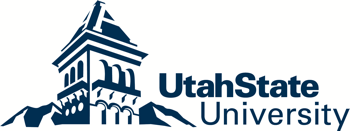 Master of Science: Curriculum and InstructionSchool of Teacher Education and LeadershipPlanning Guide: MS – C&I (English as a Second Language)Name of Candidate: 	USU A#: 	Master of Science in Curriculum & InstructionEnglish as a Second Language Specialization Master of Science Degree candidates will complete 15 credits of the required coursework, 6 thesis credits, and at least 15 credits of coursework aligned to specialization requirements. See USU General Catalog for course descriptions. With prior authorization, candidates may include a maximum of 12 graduate-level credits hours from other departments at USU or from other institutions as long as there is a passing grade and the credits were not used toward a previously awarded degree. (Candidates will form a three member MS Committee at the end of the first semester.)*  Indicates online course delivery.*Nature of Credit Code: If USU credit, leave blank. Transfer credit - insert T (To be approved by graduate advisor - Normally 6, but up to 12 credits with prior approval).Approval Date: _____________________. Authorized: _________________________________________.Core Requirements (15 credits)OfferedCreditGradeCompletion DateNoteTEAL 6150 Foundations of Curriculum (3)Su/Fa*TEAL 6190 Theories of Learning and Models of Teaching (3)Sp/Su*TEAL 6410 Social Foundations of Education (3) Sp*/FaEDUC 6570 Intro to Ed. & Psychological Research (3)Fa/Sp/SuTEAL 6710 Diversity in Education (3)Su*/FaCore Requirements TotalCore Requirements Total15ESL Specialization (15 credits)OfferedCreditGradeCompletion DateNoteTEAL 5735 Language Systems, Acquisition and Instruction for English Learners (3) (Must be taken at the 6000 for MS or MEd)TEAL 6755 Family and Community Involvement for English Learners (3)TEAL 6770 Content Area Instruction for Language Learners (3)TEAL 6770 Content Area Instruction for Language Learners (3)TEAL 6560 ST: ESOL Field Experience (3)Specialization Requirements TotalSpecialization Requirements Total15Thesis Credit (6 credits)OfferedCreditGradeCompletion DateNoteTEAL 6970 Thesis Credits (6)Total credits for Master of Education in Curriculum & InstructionTotal credits for Master of Education in Curriculum & Instruction36